附件1青海省教资面试各考点联系方式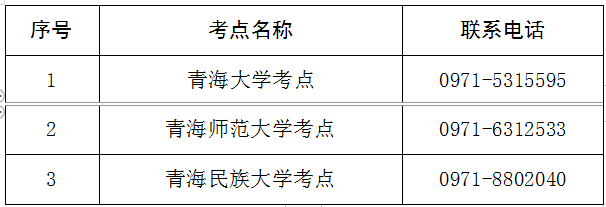 考务咨询电话：省教育招生考试院社考处  0971-6304309